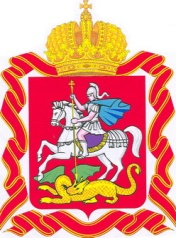 ИЗБИРАТЕЛЬНАЯ КОМИССИЯ МОСКОВСКОЙ ОБЛАСТИРЕШЕНИЕг. МоскваО назначении члена территориальной избирательной комиссии 					города РузаВ соответствии с пунктом 11 статьи 29 Федерального закона «Об основных гарантиях избирательных прав и права на участие в референдуме граждан Российской Федерации» Избирательная комиссия Московской области РЕШИЛА:Назначить членом территориальной избирательной комиссии города Руза Родионову Светлану Владимировну, 1987 г.р., образование высшее, место работы и должность:Муниципальное бюджетное учреждение культуры Рузского городского округа Московской области «Централизованная клубная система», директор,кандидатура предложена в состав комиссии отсобрания избирателей по месту работы.Направить настоящее решение в территориальную избирательную комиссию города Руза.Поручитьпредседателютерриториальной избирательной комиссии города РузаВолынскому А.Ю.направить в средства массовой информации настоящее решение для опубликования на территории Рузского городского округа.Опубликовать настоящее решение в сетевом издании «Вестник Избирательной комиссии Московской области», разместить на Интернет-портале Избирательной комиссии Московской области.Контроль заисполнением настоящего решения возложить на секретаря Избирательной комиссии Московской области Кудрявина И.В.ПредседательИзбирательной комиссииМосковской области                                                                              И.С. БерезкинСекретарьИзбирательной комиссииМосковской области                                                                                И.В. Кудрявин16 июля 2020 года№173/1646-6